      РЕШЕНИЕ	         КАРАР№ 71                             с. Большой Шурняк	                от 19.05.2017 г.О внесении изменений в решение Совета Большешурнякского сельского поселения   от 15.06.2015 № 166 «Об утверждении Положения о муниципальной службе в Большешурнякском сельском поселении Елабужского муниципального района»В соответствии с Федеральным законом от 02.03.2007 №25-ФЗ «О муниципальной службе в Российской Федерации», Кодексом Республики Татарстан  о муниципальной службе в целях приведения в соответствие с действующим законодательством, Совет Большешурнякского сельского поселения                                                 РЕШИЛ:Внести  изменения в  Положение о муниципальной службе в Большешурнякском сельском поселении  Елабужского муниципального района, утвержденное решением Совета Большешурнякского сельского поселения Елабужского муниципального района  от 15.06.2015 № 166:1.1. Пункт 3 статьи 14.1 Положения изложить в следующей редакции:«3) заниматься предпринимательской деятельностью лично или через доверенных лиц, участвовать в управлении коммерческой организацией или в управлении некоммерческой организацией (за исключением участия в управлении политической партией; участия в съезде (конференции) или общем собрании иной общественной организации, жилищного, жилищно-строительного, гаражного кооперативов, садоводческого, огороднического, дачного потребительских кооперативов, товарищества собственников недвижимости; участия на безвозмездной основе в управлении указанными некоммерческими организациями (кроме политической партии) в качестве единоличного исполнительного органа или вхождения в состав их коллегиальных органов управления с разрешения представителя нанимателя (работодателя) в порядке, установленном муниципальным правовым актом), кроме случаев, предусмотренных федеральными законами, и случаев, если участие в управлении организацией осуществляется в соответствии с законодательством Российской Федерации от имени органа местного самоуправления»;1.2. Добавить статью 7.5, изложив ее в следующей редакции:«7.5. Для лиц, имеющих дипломы специалиста или магистра с отличием, в течение трех лет со дня выдачи диплома устанавливаются квалификационные требования к стажу муниципальной службы или стажу работы по специальности для замещения ведущих должностей муниципальной службы - не менее полугода стажа муниципальной службы или одного года стажа работы по специальности».2. Настоящее решение вступает в силу с момента  его официального опубликования  (обнародования). 3. Контроль за исполнением настоящего решения оставляю за собой.Глава 	            						       Н.Я. Каишев                                                                       СОВЕТ БОЛЬШЕШУРНЯКСКОГОСЕЛЬСКОГО ПОСЕЛЕНИЯ ЕЛАБУЖСКОГО МУНИЦИПАЛЬНОГОРАЙОНАРЕСПУБЛИКИ ТАТАРСТАН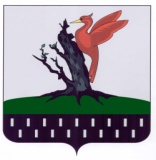 ТАТАРСТАН РЕСПУБЛИКАСЫАЛАБУГА  МУНИЦИПАЛЬ РАЙОНЫ  ОЛЫ ШУРНЯК АВЫЛ ЖИРЛЕГЕ  СОВЕТЫ 